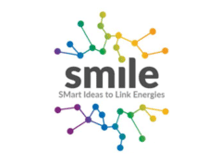 Formulaire - Demande d’homologation SMILECONFIDENTIALITE : la fiche projet est en accès restreint à l’équipe SMILE, et aux membres de la commission d’homologation (cf. composition en annexe), qui s’engagent à la confidentialité des informations transmises.L’équipe SMILE se tient à disposition pour accompagner le porteur de projet dans le renseignement de la fiche.Nom du projet [à remplacer]Porteur du projet [à remplacer]Contexte et problématique : [Décrivez ici le contexte associé au projet, la problématique et les besoins auxquels il répond, les motivations et les raisons pour lesquelles ce projet a été initié]Objectifs du projet : [Décrivez ici les objectifs du projet, dans la mesure du possible avec des objectifs de résultats quantifiés (par ex. sur la réduction des émissions de gaz à effet de serre en Téq.CO2, la réduction des consommations énergétiques en kWh, le développement des énergies renouvelables, etc.)Vous pouvez également décrire les objectifs propres au caractère démonstrateur du projet. Par ex. « le projet vise à évaluer la faisabilité technico-économique d’une telle solution dans telle configuration »]Au regard de ses objectifs, des indicateurs de résultats et modalités d’évaluation ont-ils été définis ? [par ex. sur l’efficacité énergétique, l’impact économique, les retours utilisateurs, …]Description du projet : [Détailler les caractéristiques et les principales composantes du projet. Mentionner les technologies impliquées, les ressources nécessaires, …]Valeur démonstratrice[Mettre en évidence les aspects innovants du projet. Préciser en quoi il se démarque des solutions existantes. L’innovation est comprise dans son acceptation la plus large qui peut porter sur une idée novatrice, une technologie avancée, un processus amélioré, un nouveau produit/service, un modèle d’affaires novateur, une approche collaborative, l’adaptation à un contexte particulier, …Partenariats : [Identifier les partenaires clés impliqués dans le projet, qu'ils soient du secteur public, privé ou de la société civile. Préciser leurs rôles dans la réalisation des objectifs du projet.]Calendrier et étapes clés : [Fournir un calendrier prévisionnel du projet en indiquant les étapes clés et les jalons à atteindre]Budget prévisionnel[Il s’agit ici de présenter les éléments principaux du budget prévisionnel, ce qui donnera des indications sur le dimensionnement du projet, les coûts supportés par les partenaires. Ces éléments seront en particulièrement utiles si le porteur exprime un besoin de financement (aide publique, investisseur, …)]Budget prévisionnel d’investissementBudget prévisionnel d’exploitationApproche globale du projetValeur environnementale : [Au-delà des objectifs spécifiques du projet, vous pouvez décrire ici la façon dont le projet prend en compte son impact environnemental global. Cela peut inclure la réduction de l’empreinte carbone des investissements réalisés, la préservation des ressources naturelles, la maîtrise des risques, etc.]Valeur économique : [Vous pouvez décrire ici les éléments clés portant sur la valeur économique du projet, par ex. les économies éventuelles de consommation d’énergie, des éléments sur l’analyse du marché actuel, le partage de la valeur entre les parties prenantes, , …]Implication des usagers[Vous pouvez identifier ici les usagers à impliquer dans la réalisation du projet, et les modalités d’implication, notamment pour s’assurer de l’adéquation des solutions mises en œuvre avec les usages réels, ou les changements à accompagner, et s’assurer de la bonne mise en œuvre, à moyen et long terme]Pérennité et échelle – Réplicabilité envisagée[Indiquer si le projet est conçu pour être durable à long terme et comment il pourrait être étendu ou reproduit dans d'autres contextes.]Risques et défis : [Identifier les principaux risques et défis auxquels le projet pourrait être confronté pour sa réalisation]Un besoin à exprimer auprès de SMILE[Préciser le cas échéant vos besoins en accompagnement : recherche de compétences, de déploiement, financement, conseil juridique, réglementaire, …]XIII. Contact : [Fournir les coordonnées de l'équipe-projet ou du coordinateur pour toute demande ou échange complémentaire]Contact 1 :Contact 2 :Contact 3 :N’hésitez pas à nous transmettre tout document annexe utile à la compréhension du projet : annexe technique, business plan, …